STRUTTURA DIDATTICA SPECIALE DI LINGUE E LETTERATURE STRANIERE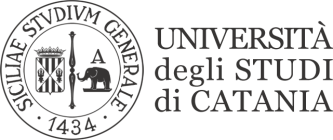                                                               RAGUSALINGUA E TRADUZIONE ARABA 2II SESSIONEPROVA SCRITTA DEL 26/05/2018Lingua TraduzioneL’asterisco indica che lo studente è stato ammesso con riserva.Data di pubblicazione: 30/05/2018Y62000564AmmessoY62000673AmmessoY62000560AmmessoY62000501AmmessoY62000596AmmessoY62000572AmmessoY62000630AmmessoY62000543AmmessoY62000310Non ammessoY62000675AmmessoY62000648AmmessoY62000616Non ammessoO91000542AmmessoY62000663AmmessoY62000633AmmessoY62000481AmmessoY62000625AmmessoY62000478AmmessoY62000513AmmessoY62000483AmmessoY62000622AmmessoY62000676AmmessoY62000449AmmessoY62000683AmmessoY62000488AmmessoO91000081Non ammessoO91000573Non ammessoY62000557AmmessoY62000609AmmessoY62000645Non ammessoO91000475AmmessoO91000528AmmessoY62000305AmmessoY62000337Non ammessoY62000690AmmessoY62000501AmmessoY62000690AmmessoO91000528AmmessoY62000564Ammesso*Y62000673AmmessoY62000560AmmessoY62000596AmmessoY62000630AmmessoY62000543AmmessoY62000460AmmessoY62000675AmmessoY62000648Non ammessoY62000616Non ammessoO91000542Non ammessoY62000633AmmessoY62000481AmmessoY62000625Ammesso*Y62000478AmmessoY62000513AmmessoY62000483AmmessoY62000622AmmessoY62000676Ammesso*Y62000449AmmessoY62000683AmmessoY62000488AmmessoO91000573Non ammessoY62000557AmmessoY62000609Non ammessoY62000645Non ammessoY62000305AmmessoY62000337Non ammesso